  The Key Features of the Civil War 1945-1949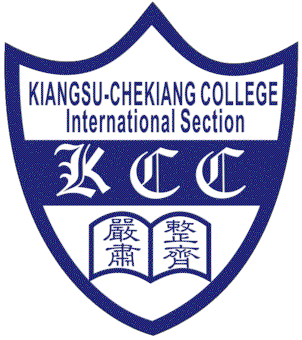 Read pages 10-20 of ‘The Impact of Chairman Mao: China 1946-1976’. Complete the table below. In the first column list the main battles/events of each phase of the Civil War. In the second column, select one key event for each phase that marked an important turning point in the war and write a short explanation to show why it was important. Which side gained the most from the war against the Japanese?Explain why civil war was likely by August 1945.Explain why civil war broke out in 1946.Why was it important for the Communists to switch from Guerrilla Warfare to Conventional Warfare?What was the most important turning point of the civil war? Why?Major events of each phase of the Civil WarKey  turning points and their importancePhase 1July 1946-May 1947Phase 2May 1947-November 1948Phase 3December 1948-October 1949